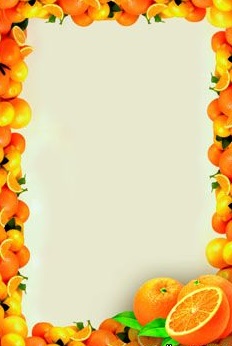 Просим вас принести как можно больше вещей и предметов оранжевого цвета (одежда, украшения, головные уборы, обувь, учебные предметы и т.д.)Вас ждет разнообразие «оранжевых» конкурсов, игр, загадок и, конечно же призовУчаствуйте и побеждайте!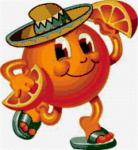 